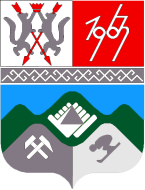 КЕМЕРОВСКАЯ ОБЛАСТЬТАШТАГОЛЬСКИЙ МУНИЦИПАЛЬНЫЙ РАЙОНАДМИНИСТРАЦИЯ ТАШТАГОЛЬСКОГО МУНИЦИПАЛЬНОГО РАЙОНАПОСТАНОВЛЕНИЕот «21» сентября 6 2017г. № 697-пО проведении конкурса на звание «Лучшее подсобное хозяйство Таштагольского муниципального  района»В целях развития сельскохозяйственного производства, повышения занятости и благосостояния населения:  1. Сельскохозяйственному отделу  администрации Таштагольского муниципального  района (Е.Н.Путинцева) до 5 октября 2017 года провести  конкурс среди владельцев личных подсобных хозяйств.  2. Утвердить прилагаемое Положение конкурса среди владельцев личных подсобных хозяйств (приложение № 1).  3. Утвердить состав Совета по организации и проведению конкурса среди владельцев личных подсобных хозяйств (приложение № 2). 4. Совету по организации и проведению конкурса среди владельцев личных подсобных хозяйств   утвердить состав жюри конкурса. 5. Финансовому Управлению по Таштагольскому муниципальному району  (Л.А.Моисеева)  выделить   администрации Таштагольского муниципального района (Н.И.Подлеснова) денежные средства в сумме  19 550 (девятнадцать тысяч пятьсот пятьдесят) рублей, согласно сметы (приложение №3); МКУ «Управление культуры администрации Таштагольского муниципального  района» 23 000 (двадцать три тысячи) рублей на проведение мероприятия посвящённого Дню работников сельского хозяйства и перерабатывающей промышленности за счёт программы «Развитие сельского хозяйства», утверждённой постановлением администрации Таштагольского муниципального района от 30.09.2016  № 725-п.   6. Отделу бухгалтерского учёта и отчётности администрации Таштагольского муниципального района (Н.И.Подлеснова) выделить денежные средства в сумме 19 550 (девятнадцать тысяч пятьсот пятьдесят) рублей начальнику сельскохозяйственного отдела администрации Таштагольского муниципального района (Е.Н.Путинцева) на проведение конкурса «Лучшее подсобное хозяйство Таштагольского муниципального  района». 7. Данное постановление опубликовать в газете «Красная Шория» и разместить на сайте администрации Таштагольского муниципального района в  информационно –телекоммуникационной сети «Интернет» (М.Л.Кустова).  8. Контроль за исполнением постановления возложить на заместителя Главы Таштагольского муниципального района С.В.Адыякова.  9. Постановление вступает в силу с момента опубликования.     Глава        Таштагольского  муниципального  района                              В.Н. Макута      Приложение № 1                                                                                 к постановлению                                 администрации                                                                       Таштагольского муниципального  района                                                                       №___ от «____» _______2017                                               ПОЛОЖЕНИЕО проведении конкурса на звание «Лучшее подсобное хозяйство Таштагольского муниципального  района»Организатором конкурса среди владельцев личных подсобных хозяйств является администрация Таштагольского муниципального района.1. Общие положения:1.1 Конкурс проводится с целью выявления, поощрения и распространения эффективного опыта ведения личных подсобных хозяйств.1.2. Конкурс  проводится по номинации:«Владелец личного подсобного хозяйства, добившейся лучших результатов в производстве сельскохозяйственной продукции (имеющий наибольшее количество условного поголовья домашнего скота)».   2.Условия конкурса:          2.1. В конкурсе могут участвовать граждане Российской Федерации, постоянно проживающие на территории Таштагольского муниципального района, ведущие личное подсобное хозяйство, производящие и реализующие сельскохозяйственную продукцию.2.2. Для участия в конкурсе необходимо подать заявку на участие по форме согласно приложению №1 к настоящему Положению в сельскохозяйственный отдел администрации Таштагольского муниципального района по адресу: г.Таштагол, ул.Ленина, 60.К заявке прилагаются:характеристика на участника конкурса;справка о личном подсобном хозяйстве.Срок подачи заявок на участие в конкурсе до 29.09.2017г.2.3. Организация и проведение конкурса осуществляется советом по организации и проведению конкурса среди владельцев личных подсобных хозяйств (далее совет).Совет:составляет план работы;утверждает состав жюри;организует освещение проведения конкурса в средствах массовой информации;осуществляет сбор заявок кандидатов для участия в конкурсе.Жюри:подводит итоги конкурса среди участников.Победители могут участвовать в очередном конкурсе не ранее чем через 3 года.Победителям конкурса, занявшим I, II и III место вручается почётная грамота Главы Таштагольского муниципального района, денежная премия.За участие в конкурсе участникам, не занявшим призовое место, вручается  благодарственное письмо Главы Таштагольского муниципального района, денежная премия. Подведение итогов проводится до 05.10.2017 года.Приложение № 2                                                                               к  постановлению администрации                                                                     Таштагольского муниципального района                                                          от «____» _______2017  №___СОСТАВСовета по организации и проведению конкурса среди владельцев личных подсобных хозяйств:Председатель совета:С.В.Адыяков - заместитель Главы Таштагольского муниципального района.Члены совета: Е.Н.Путинцева - начальник сельскохозяйственного отдела администрации Таштагольского муниципального района;А.М.Аржаников  - начальник ГБУ КО «Таштагольская СББЖ» (по согласованию).Главы городских и сельских поселений Таштагольского муниципального района (по согласованию).                                                                             Приложение № 1                                                                         к Положению о конкурсе                                                                         среди владельцев личных                                                                         подсобных хозяйств                                          ЗАЯВКАНа участие в конкурсе на звание «Лучшее подсобное хозяйство Таштагольского муниципального  района»от _________________________________________________________________________(фамилия, имя, отчество заявителя) _____________________________________________________________________(адрес места жительства) ____________________________________________________________________________(место работы,  должность) телефоны дом. ___________служебный_____________ сот. _____________ Паспорт____________№ ______________выдан______________________      _____________________________________________________________________________________________________________________________ дата рождения _________________________________________________ИНН ___________________________________________________________Стр. свидетельство _______________________________________________Дополнительные сведения __________________________________________________________________Глава поселения_____________________________________________«____» ______________ 2017г.М.П. Приложение № 3                                                                                   к постановлению                                 администрации                                                                       Таштагольского муниципального  района                                                                              №___ от «____» _______2017  Смета расходовПризовые места          Одно первое место      х  5 750 рублей =   5 750 рублей         Одно второе место       х  3 450 рублей =   3 450 рублей          Одно третье место       х  2 300 рублей =  2 300 рублей     Поощрительные места   7  х  1 150 рублей = 8 050 рублейИтого  ________________________________ 19 550 рублей